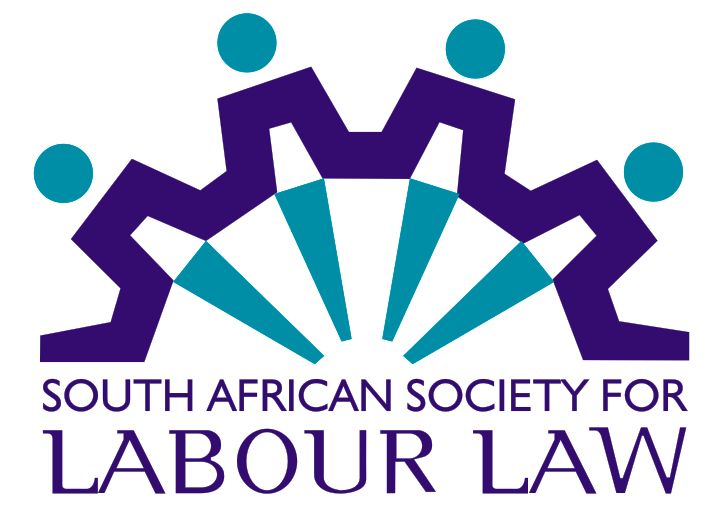 THE SOUTH AFRICAN SOCIETY FOR LABOUR LAWAffiliated to the International Society for Labour Law and Social SecurityNOMINATION FORMI, ………………………………………………., being a paid-up member of The South African Society for Labour Law, hereby nominate the following for election as members of the Committee at the Annual General Meeting to be held on 1st June 2022._________________							         _________________	PERSON NOMINATED				                                                    SIGNATURE OF NOMINEEPresident…………….………………………………………………………………………………………..Vice President………….……………………………………………………………………………………………Committee Members       ………………………………………………………………………………………………       ………………………………………………………………………………………………       ……………………………………………………………………………………………....       …………………………………………………………………………………………………………………………………………………………………………………………………………………………………………………………………………………………………………………………………………………………………………………………………………………………………………………………………………………………………………Separate elections will be held for each of the above positions.  A person may, therefore, be nominated for all or any of these positions.Please complete and return to: 	Pearl Dabutha		     		Phone 27 74 457 5840E-mail: gauteng@saslaw.org.zaBY THE 25th May 2022